Об обеспечении доступа к общедоступной информациио деятельности администрации Килемарского муниципального района, размещаемой в информационно-телекоммуникационной сети «Интернет»,в том числе в форме открытых данныхВ соответствии с Федеральным законом от 09.02.2009 N 8-ФЗ «Об обеспечении доступа к информации о деятельности государственных органов и органов местного самоуправления» администрация Килемарского муниципального района Республики Марий Эл п о с т а н о в л я е т:1. Администрация Килемарского муниципального района Республики Марий Эл утверждает:1)Положение об официальном интернет-портале администрации Килемарского муниципального района Республики Марий Эл в информационно-телекоммуникационной сети «Интернет»;2) Перечень общедоступной информации о деятельности администрации Килемарского муниципального района Республики Марий Эл, размещаемой в информационно-телекоммуникационной сети «Интернет»;3)Перечень общедоступной информации о деятельности администрации Килемарского муниципального района Республики Марий Эл, размещаемой в информационно-телекоммуникационной сети «Интернет» в форме открытых данных;4) Требования к технологическим, программным и лингвистическим средствам обеспечения пользования официальным интернет-порталом администрации Килемарского муниципального района Республики Марий Эл в информационно-телекоммуникационной сети «Интернет».2. Возложить ответственность на руководителей структурных подразделений администрации Килемарского муниципального района Республики Марий Эл за своевременность, достоверность, качество и полноту сведений, размещаемых на официальном интернет-портале администрации Килемарского муниципального района Республики Марий Эл в информационно-телекоммуникационной сети «Интернет», в части, касающейся их компетенции.3. Возложить контроль за созданием, ведением и обновлением разделов (подразделов) официального интернет-портала администрации Килемарского муниципального района Республики Марий Эл в информационно-телекоммуникационной сети «Интернет» на руководителей структурных подразделений Килемарского муниципального района Республики Марий Эл, ответственных за представление информации.4. Ответственным лицом за координацию информационного наполнения официального интернет-портала администрации Килемарского муниципального района Республики Марий Эл и организацию обеспечения доступа к информации о деятельности администрации Килемарского муниципального района Республики Марий Эл в информационно-телекоммуникационной сети «Интернет» является руководитель аппарата администрации.5. Признать утратившим силу Постановление администрации Килемарского муниципального района от 05 апреля 2017 года №189 «Об утверждении реестра открытых данных, подлежащих размещению в информационно-телекоммуникационной сети «Интернет».6. Обнародовать настоящее постановление на информационном стенде администрации Килемарского муниципального района» и разместить на официальном интернет-портале администрации Килемарского муниципального района Республики Марий Эл в информационно-телекоммуникационной сети «Интернет».7. Контроль за исполнением настоящего постановления оставляю за собой    Глава администрации          Килемарского муниципального района                                                                                     Т.В. ОбуховаУтверждено постановлением администрации Килемарского муниципального района Республики Марий Эл от 08 июня 2023 года № 187 «Об обеспечении доступа к общедоступной информации о деятельности администрации Килемарского муниципального района, размещаемой в информационно-телекоммуникационной сети «Интернет»,в том числе в форме открытых данных»Положение об официальном интернет-портале администрации Килемарского муниципального района Республики Марий Эл в информационно-телекоммуникационной сети «Интернет»1. Общие положения1.1. Положение об официальном интернет-портале администрации Килемарского муниципального района Республики Марий Эл в информационно-телекоммуникационной сети «Интернет» (далее - Положение) определяет основные принципы организации работы официального интернет-портала администрации Килемарского муниципального района Республики Марий Эл (далее - интернет-портал), регламентирует состав информации, размещаемой на интернет-портале, порядок подготовки и размещения информации на интернет-портале, организацию доступа к информации о деятельности администрации Килемарского муниципального района Республики Марий Эл (далее - администрация), в том числе информации, размещаемой в форме открытых данных.1.2. Интернет-портал является официальным общедоступным источником информации о деятельности администрации в информационно-телекоммуникационной сети «Интернет» (далее - сеть "Интернет") и иной информации в соответствии с действующим законодательством.1.3. Электронный адрес интернет-портала в сети "Интернет" - https://mari-el.gov.ru/municipality/kilemary/ 1.4. Владельцем интернет-портала является администрация.1.5. Информация, размещаемая на интернет-портале, является официальной, публичной, бесплатной и круглосуточно доступной для пользователей. В части опубликования правовых актов администрации сведения носят справочный характер.1.6. При частичном или полном использовании (цитировании, копировании и др.) информации, размещенной на интернет-портале администрации, ссылка на интернет-портал обязательна.1.7. Основными принципами обеспечения доступа к информации о деятельности администрации являются:1) открытость и доступность информации о деятельности администрации, за исключением случаев, предусмотренных федеральными законами;2)достоверность информации о деятельности администрации и своевременность ее предоставления;3)свобода поиска, получения, передачи и распространения информации о деятельности администрации любым законным способом;4)соблюдение прав граждан на неприкосновенность частной жизни, личную и семейную тайну, защиту их чести и деловой репутации, права организаций на защиту их деловой репутации при представлении информации о деятельности администрации.1.8. Доступ к информации о деятельности администрации ограничивается в случаях, если указанная информация отнесена в установленном федеральными законами порядке к сведениям, составляющим государственную или иную охраняемую законом тайну.1.9. Пользователь информации (гражданин, организация, общественное объединение, государственные органы, органы местного самоуправления) имеет право:1)получать достоверную информацию о деятельности администрации;2)отказаться от получения информации о деятельности администрации;3)не обосновывать необходимость получения запрашиваемой информации о деятельности администрации, доступ к которой не ограничен;4)обжаловать в установленном порядке акты и (или) действия (бездействие) администрации, ее должностных лиц, нарушающие право на доступ к информации о деятельности администрации и установленный порядок его реализации;5)требовать в установленном законом порядке возмещения вреда, причиненного нарушением его права на доступ к информации о деятельности администрации.2. Цели и задачи интернет-портала2.1. Основными целями и задачами функционирования интернет-портала являются:1) обеспечение прав граждан и организаций на доступ к информации о деятельности администрации, повышение доступности и открытости информации;2) освещение наиболее важных событий в социальной, экономической и политической жизни Килемарского района Республики Марий Эл;3) обеспечение доступа к текстам нормативных правовых актов, издаваемых администрацией;4) повышение инвестиционной, экономической и культурной привлекательности Килемарского района Республики Марий Эл;5) расширение возможностей для ведения интерактивного диалога с населением, изучение общественного мнения, выявление актуальных проблем, подготовка и принятие управленческих решений с учетом мнения населения Килемарского района Республики Марий Эл;6) повышение качества и доступности муниципальных услуг;7) повышение доверия к органам местного самоуправления;8) содействие в осуществлении местного самоуправления.2.2. Интернет-портал предоставляет пользователям возможность:1) задавать интересующие вопросы, касающиеся информации о деятельности администрации;2) участвовать в опросах и голосованиях;3) работать с информационными ресурсами;4) вести поиск информации;5) высказывать свое мнение и пожелания о работе интернет-портала.3. Состав информации, размещаемой на интернет-портале3.1. На интернет-портале размещается информация о деятельности администрации, ее структурных подразделений и должностных лиц с учетом требований Федерального закона от 09.02.2009 N 8-ФЗ «Об обеспечении доступа к информации о деятельности государственных органов и органов местного самоуправления» и в соответствии с Перечнем общедоступной информации о деятельности администрации Килемарского муниципального района Республики Марий Эл, размещаемой в информационно-телекоммуникационной сети «Интернет», и Перечнем общедоступной информации о деятельности администрации Килемарского муниципального района Республики Марий Эл, размещаемой в информационно-телекоммуникационной сети «Интернет» в форме открытых данных.3.2. На интернет-портале может размещаться иная информация с учетом требований Федерального закона от 09.02.2009 N 8-ФЗ «Об обеспечении доступа к информации о деятельности государственных органов и органов местного самоуправления».3.3. К размещению на интернет-портале запрещена информация:1) отнесенная в установленном федеральным законом порядке к сведениям, составляющим государственную или иную охраняемую законом тайну, а также конфиденциальная информация администрации;2) доступ к которой ограничен законодательством Российской Федерации;3) имеющая рекламный характер, за исключением социальной рекламы;4) нарушающая нормы морали;5) содержащая ненормативную лексику;6) направленная на пропаганду войны, разжигание национальной, расовой или религиозной ненависти и вражды, а также иная информация, за распространение которой предусмотрена уголовная или административная ответственность.3.4. Привлеченные сведения (материалы) сторонних информационных источников используются в соответствии с действующим законодательством или соответствующим соглашением с владельцем данных (информационных ресурсов). Пользователи в обязательном порядке извещаются о статусе информации на интернет-портале.3.5. На интернет-портале представлены электронные формы для обращения граждан с обязательным официальным разъяснением порядка приема и рассмотрения обращений («Обращения граждан/Интернет-приемная»).3.6. На интернет-портале могут быть представлены интерактивные сервисы, которые включают:электронные формы для интерактивного опроса посетителей интернет-портала;поисковую систему по информационным ресурсам интернет-портала.4. Структура интернет-портала4.1. Интернет-портал состоит из разделов и подразделов, включающих:1) оперативную информацию (новости) о наиболее значимых мероприятиях, событиях, представляющих общественный интерес, информацию о правовых актах, принимаемых администрацией, ее подразделениями;2) информацию справочного и аналитического характера о наиболее значимых мероприятиях и принятых решениях, а также о событиях, имевших общественный резонанс;3) предварительную информацию (анонс) о наиболее значимых мероприятиях, организуемых администрацией, ее подразделениями, о подготовке решений и намечаемых событиях, которые могут представлять общественный интерес.4.2. Информация на интернет-портале размещается по следующим основным разделам:Общая информация;Структура;Телефонный справочник;Подведомственные организации;Новости;Другие события;Марийская межрайонная природоохранная прокуратура;Об органе власти;Собрание депутатов;Финансовое управление администрации Килемарского муниципального района;Районная территориальная избирательная комиссия;Поселения;Нормативные правовые акты;Информация о деятельности органа власти;Тексты выступлений;Проверки (планы и результаты);Отдел по управлению муниципальным имуществом и земельными ресурсами;Выявление правообладателей ранее учтённых объектов недвижимости;Свободные земельные участки;Неиспользуемые земельные участки сельскохозяйственного назначения;Экономика;Предпринимательство;Целевые программы;Противодействие коррупции;Кадровое обеспечение;Обращения граждан;Информация по ГО и ЧС;ЗАГС;Комиссия по делам несовершеннолетних и защите их прав;Межведомственная комиссия по профилактике правонарушений;Антинаркотическая комиссия;Культура;Дополнительная информация;Градостроительство;Миграционная служба по Килемарскому району;Прокуратура информирует;Клиентская служба в Килемарском районе ОСФР по Республике Марий Эл;75-ая годовщина Победы в Великой Отечественной войне 1941-1945 годов;Имущественная поддержка субъектов малого и среднего предпринимательства;ЕДДС;Муниципальный контроль;Работа с персональными данными;Административная комиссия;Орган опеки и попечительства.4.3. В целях активной интеграции в сеть «Интернет», интернет-портал может включать в себя ссылки на самостоятельные интернет-сайты органов законодательной и исполнительной власти Российской Федерации, Республики Марий Эл, интернет-ресурсы федеральных программ и национальных проектов, средств массовой информации.4.4. По мере развития интернет-портала и (или) изменений в законодательстве его структура, состав, наименование и содержание разделов могут изменяться.4.5. Решение об изменении состава и структуры тематических рубрик (подрубрик) интернет-портала принимается руководителем аппарата администрации по представлениям руководителей структурных подразделений администрации и утверждается главой администрации Килемарского муниципального района. 5. Порядок подготовки, представления и размещения информации на интернет-портале5.1. В организационную структуру информационной поддержки интернет-портала входят:1) Руководитель аппарата администрации;2) Руководители структурных подразделений администрации, за которыми закреплены соответствующие разделы интернет-портала;3) Администратор интернет-портала.5.1.1. Руководитель аппарата администрации решает организационные вопросы информационного и технического сопровождения интернет-портала, утверждает структуру интернет-портала, разрабатывает рекомендации по оформлению интернет-портала.5.1.2. Руководители структурных подразделений администрации являются ответственными лицами за представление информации о деятельности администрации в соответствии с установленными Федеральным законом от 09.02.2009 N 8-ФЗ «Об обеспечении доступа к информации о деятельности государственных органов и органов местного самоуправления» и настоящим Положением требованиями к содержанию, форме и срокам представления информации, а также за недопущение размещения на интернет-портале информации ограниченного доступа. Перечень разделов (подразделов) интернет-портала, закрепленных за структурными подразделениями администрации, приведен в приложении N 1 к настоящему Положению.5.1.3. Администратор интернет-портала координирует работу по информационному наполнению и обновлению интернет-портала, организует в установленном порядке размещение информации о деятельности администрации на интернет-портале. Администратор интернет-портала вносит предложение руководителю аппарата администрации, курирующему информационную деятельность, по изменению структуры интернет-портала и его разделов. В случае утверждения новой структуры интернет-портала меняют ее, при необходимости запрашивают информацию у структурных подразделений администрации. Перечень администраторов интернет-портала приведен в приложении N 2. 5.2. Сотрудники структурных подразделений администрации, ответственные за представление информации о деятельности администрации, формируют информационный материал, осуществляют его обработку и оформление в соответствии со стилем интернет-портала и предоставляют администратору портала на бумажном и электронном носителях (с приложением заполненной заявки (сопроводительного письма). Электронная копия предоставленного материала, идентичная материалу на бумажном носителе, должна быть направлена администратору интернет-портала по электронной почте adm-kilemary@yandex.ru с пометкой «Информация для размещения на сайте». Допускается представление информации и заявки только в электронном виде по предварительному согласованию с руководителем аппарата администрации (лицом, его замещающим).5.3. Заявка для размещения информации на интернет-портале пишется на имя руководителя аппарата администрации.В заявке указываются:сведения о сотруднике, непосредственно подготовившем и представляющем информацию (должность, фамилия, имя, отчество, контактный телефон);наименование тематической рубрики (подрубрики) интернет-портала администрации. Для всех размещаемых материалов указывается полный путь, начиная от главной страницы интернет-портала, местоположение на странице относительно уже размещенной информации, сама размещаемая информация;в случае необходимости создания новых разделов/подразделов интернет-портала в заявке на создание указывается полный путь, начиная от главной страницы интернет-портала, поскольку вся размещенная на официальном интернет-портале информация должна быть доступна пользователям информацией путем последовательного перехода по гиперссылкам, начиная с главной страницы интернет-портала. Количество таких переходов (по кратчайшей последовательности) должно быть не более пяти;в случае изменения или удаления информации в заявку включаются ее описание, позволяющее определить, о какой информации идет речь, описание требуемых изменений (действие, которое необходимо совершить с информацией - удалить, добавить, изменить и др.) или новая информация, подлежащая размещению на интернет-портале взамен изменяемой.5.3.1. В случае возникновения изменений (изменение даты, числа, фактических данных и т.п.) администратору портала незамедлительно представляется корректирующая информация, содержащая уточнения и изменения в ранее представленные документы.5.3.2. Периодичность представления и обновления информации на интернет-портале закреплена Перечнем общедоступной информации о деятельности администрации Килемарского муниципального района Республики Марий Эл, размещаемой в информационно-телекоммуникационной сети «Интернет», и Перечнем общедоступной информации о деятельности администрации Килемарского муниципального района Республики Марий Эл, размещаемой в информационно-телекоммуникационной сети «Интернет» в форме открытых данных.5.3.3. Работа по редактированию информации о деятельности администрации осуществляется администратором интернет-портала совместно с сотрудниками структурных подразделений администрации по вопросам их ведения.Информацию, содержащую орфографические, пунктуационные и стилистические ошибки, администратор интернет-портала имеет право редактировать самостоятельно.В случае необходимости доработки информации она возвращается руководителям структурных подразделений администрации (лицам, исполняющим их обязанности).5.4. Информация на интернет-портале размещается в следующие сроки:срочная информация - в течение рабочего дня получения заявки, а в случае получения заявки менее чем за три часа до окончания рабочего дня - не позднее 12 часов следующего рабочего дня. Статус «срочная» информация получает по согласованию с руководителем аппарата администрации;иная информация - в течение трех рабочих дней со дня получения заявки или в иные сроки, согласованные с руководителем структурного подразделения администрации (лицом, исполняющим его обязанности), представляющим информацию.В случае проведения технических работ на оборудовании, обеспечивающем работу интернет-портала, администратор интернет-портала размещает поступившую информацию на интернет-портале в срок не позднее следующего рабочего дня со дня окончания проведения указанных работ или иные сроки, согласованные с руководителем структурного подразделения администрации, направившего информацию.5.5. Информация, содержащая новости о деятельности администрации (далее - новостная информация), представляемая для размещения в рубриках оперативной информации интернет-портала, должна соответствовать редакционной политике интернет-портала, содержать актуальные на момент публикации сведения.Не допускается размещение новостной информации, размещенной в иных информационно-телекоммуникационных сетях и в средствах массовой информации, без указания источника.Новостная информация готовится и размещается на интернет-портале пресс-секретарем администрации.Новостная информация, подготовленная структурными подразделениями администрации для размещения на интернет-портале, направляется для размещения пресс-секретарю администрации.5.6. Материалы, размещаемые в форме открытых данных, должны быть подготовлены структурными подразделениями администрации в соответствии с Методическими рекомендациями по публикации открытых данных государственными органами и органами местного самоуправления, а также техническими требованиями к публикации открытых данных, утвержденные протоколом заседания Правительственной комиссии по координации деятельности Открытого Правительства от 29.05.2014 N 4.5.7. В целях размещения на интернет-портале информации от иных организаций, учреждений, предприятий администрация вправе заключать с ними соглашения об информационном сотрудничестве.6. Требования к информации, представляемой для размещения на интернет-портале в электронном виде6.1. Все информационные материалы, подготовленные для размещения на интернет-портале, направляются администратору интернет-портала по электронной почте adm-kilemary@yandex.ru в следующем виде:6.1.1. Размер файла, содержащего информацию для размещения на интернет-портале, не должен превышать 2 MB. Размещение на сайте файлов большего объема осуществляется по согласованию руководителем аппарата администрации.6.1.2. Материалы, предназначенные для скачивания, могут быть в форматах doc, rtf, pdf, xls с приложениями формата ppt. При создании архивов допускается сжатие файлов в форматы zip, 7-Zip.6.1.3. Графические материалы (фотографии, схемы, карты), предназначенные к размещению на интернет-портале для просмотра, должны быть выполнены в форматах jpeg, gif или png, разрешением не более 72 dpi, размером не более 800 x 600 точек.6.1.4. Видео- и аудиофайлы принимаются для размещения в форматах avi, mp3 и размещаются на официальном интернет-портале администрации при наличии технической возможности.6.2. За идентичность содержания информационных материалов, представляемых в электронном и бумажном виде, несут ответственность руководители структурных подразделений администрации.7. Права, обязанности и ответственность структурных подразделений администрации за представление информации7.1. Структурные подразделения администрации имеют право вносить руководителю аппарата администрации предложения по изменению (удалению, созданию) разделов и изменению дизайна интернет-портала.7.2. Структурные подразделения администрации обязаны:своевременно готовить информацию, подлежащую размещению на интернет-портале;своевременно направлять заявки для размещения новостной информации, информации в тематических разделах интернет-портала по вопросам своего ведения;оперативно информировать администратора интернет-портала о неточностях или недостоверности информации, размещенной на интернет-портале.7.3. Руководители структурных подразделений администрации (лица, исполняющие их обязанности) являются ответственными за:соблюдение установленного настоящим Положением порядка подготовки информации к размещению на интернет-портале;осуществление контроля за соблюдением своим подразделением периодичности (сроков) размещения информации в закрепленных разделах интернет-портала (при установлении такой периодичности);представление сведений, не содержащих информацию ограниченного доступа;за достоверность, полноту и точность информации, представленной структурным подразделением администрации, для размещения на интернет-портале.7.4. Лица, участвующие в информационном сопровождении интернет-портала и использующие информацию (материалы) сторонних источников, несут ответственность за соблюдение законодательства об авторском праве.7.5. Руководитель аппарата администрации (лицо, исполняющее его обязанности) вправе:обращаться к руководителям структурных подразделений администрации (лицам, исполняющим их обязанности) по вопросам размещения, удаления или изменения информации, размещенной в тематических рубриках (подрубриках) интернет-портала;отказать в размещении на интернет-портале информации, представленной с нарушением порядка, предусмотренного настоящим Положением;потребовать от структурных подразделений администрации исправления ошибок и опечаток, обнаруженных в информации, представленной для размещения на интернет-портале.7.6. Руководитель аппарата администрации (лицо, исполняющее его обязанности) обязан:обеспечивать своевременное размещение информации на интернет-портале;обеспечивать размещение на интернет-портале информации о проведении плановых технических работ на оборудовании, обеспечивающем работу интернет-портала, не менее чем за сутки до их начала.7.7. Руководитель аппарата администрации (лицо, исполняющее его обязанности) является ответственным за:соблюдение установленного настоящим Положением порядка подготовки информации к размещению и ее достоверность (в случае подготовки информации непосредственно администратором портала);соблюдение установленного настоящим Положением порядка размещения информации на интернет-портале;размещение информации с соблюдением интеллектуальных прав третьих лиц и сведений, не содержащих информацию ограниченного доступа (в случае подготовки информации непосредственно администратором портала).8. Защита информации и техническая поддержкаинтернет-портала, ответственность за техническое обеспечениеинтернет-портала8.1. Техническая поддержка интернет-портала и защита информации обеспечиваются в соответствии с действующим законодательством, требованиями к технологическим, программным и лингвистическим средствам обеспечения пользования официальным интернет-порталом администрации Килемарского муниципального района Республики Марий Эл в информационно-телекоммуникационной сети «Интернет» (далее - Требования).8.2. Мероприятия по соблюдению Требований и контроль за выполнением Требований осуществляются администратором портала.8.3. В целях защиты информационных ресурсов интернет-портала предусматриваются меры по предотвращению:1)утраты, искажения, подделки информации;2)размещения материалов, содержащих угрозу безопасности личности, общества, государства;3)несанкционированных действий по уничтожению, искажению, блокированию информации.8.4. При сопровождении интернет-портала обеспечивается защита прав граждан на личную тайну и конфиденциальность персональных данных, формируемых при работе с интернет-порталом.8.5. Администратор портала обеспечивает:1) бесперебойное функционирование, защиту информационных ресурсов и организацию резервного копирования информации интернет-портала;2) взаимодействие с поставщиками информации и организациями, обеспечивающими сопровождение интернет-портала на основе заключенных с ними соглашений и договоров;3) техническую поддержку и администрирование интернет-портала;4) управление обновлением программного обеспечения интернет-портала;5) контроль выполнения требований управленческих и технических спецификаций интернет-портала, включая технические требования, требования к техническому дизайну и техническому обслуживанию.Приложение N 1 к Положению об официальном интернет-портале администрации Килемарского муниципального района Республики Марий Эл в информационно-телекоммуникационной сети «Интернет»Перечень разделов (подразделов) интернет-портала, закрепленных за структурными подразделениями администрацииПриложение N 2 к Положению об официальном интернет-портале администрации Килемарского муниципального района Республики Марий Эл в информационно-телекоммуникационной сети «Интернет»Список администраторов интернет-порталаКИЛЕМАР МУНИЦИПАЛЬНЫЙ РАЙОНЫНАДМИНИСТРАЦИЙАДМИНИСТРАЦИЯКИЛЕМАРСКОГО МУНИЦИПАЛЬНОГО РАЙОНАПУНЧАЛПОСТАНОВЛЕНИЕот 08 июня 2023 года № 187N п/пНаименование ответственного структурного подразделения администрацииРаздел (подраздел) интернет-портала1.Отдел по правовым вопросам, делопроизводству и кадрам1) Главная/Местное самоуправление/Администрация Килемарского муниципального района/Марийская межрайонная природоохранная прокуратура2) Главная/Местное самоуправление/Администрация Килемарского муниципального района/Общая информация3) Главная/ Местное самоуправление/ Администрация Килемарского муниципального района/ Структура органа власти4) Главная/ Местное самоуправление/ Администрация Килемарского муниципального района/ Телефонный справочник5) Главная/ Местное самоуправление/ Администрация Килемарского муниципального района/ Подведомственные организации6) Главная/ Местное самоуправление/ Администрация Килемарского муниципального района/ Администрация муниципального образования «Городское поселение Килемары»7) Главная/ Местное самоуправление/ Администрация Килемарского муниципального района/ Ардинское сельское поселение8) Главная/ Местное самоуправление/ Администрация Килемарского муниципального района/ Визимьярское сельское поселение9) Главная/ Местное самоуправление/ Администрация Килемарского муниципального района/ Красномостовское сельское поселение10) Главная/ Местное самоуправление/ Администрация Килемарского муниципального района/ Кумьинское сельское поселение11) Главная/ Местное самоуправление/ Администрация Килемарского муниципального района/ Юксарское сельское поселение12) Главная/ Местное самоуправление/ Администрация Килемарского муниципального района/ Нормативные правовые акты13) Главная/ Местное самоуправление/ Администрация Килемарского муниципального района/ Проекты нормативных правовых актов14) Главная/ Местное самоуправление/ Администрация Килемарского муниципального района/ Административные регламенты15) Главная/ Местное самоуправление/ Администрация Килемарского муниципального района/ Формы обращений16) Главная/ Местное самоуправление/ Администрация Килемарского муниципального района/ Муниципальные услуги17) Главная/ Местное самоуправление/ Администрация Килемарского муниципального района/ Обжалование нормативных правовых актов18) Главная/ Местное самоуправление/ Администрация Килемарского муниципального района/ Полномочия по обеспечению детей-сирот жилыми помещениями19) Главная/ Местное самоуправление/ Администрация Килемарского муниципального района/ Информация о деятельности органа власти20) Главная/ Местное самоуправление/ Администрация Килемарского муниципального района/ Тексты выступлений21) Главная/ Местное самоуправление/ Администрация Килемарского муниципального района/ Проверки (планы и результаты)22) Главная/ Местное самоуправление/ Администрация Килемарского муниципального района/ Порядок поступления на службу23) Главная/ Местное самоуправление/ Администрация Килемарского муниципального района/Вакантные должности24) Главная/ Местное самоуправление/ Администрация Килемарского муниципального района/Результаты конкурсов25) Главная/ Местное самоуправление/ Администрация Килемарского муниципального района/Контактная информация26) Главная/ Местное самоуправление/ Администрация Килемарского муниципального района/Резерв управленческих кадров27) Главная/ Местное самоуправление/ Администрация Килемарского муниципального района/Порядок и время приема граждан28) Главная/ Местное самоуправление/ Администрация Килемарского муниципального района/Итоги рассмотрения обращений граждан29) Главная/ Местное самоуправление/ Администрация Килемарского муниципального района/Прием обращений о нахождении животных без владельцев30) Главная/ Местное самоуправление/ Администрация Килемарского муниципального района/Установленная форма обращений31) Главная/ Местное самоуправление/ Администрация Килемарского муниципального района/Прокуратура информирует32) Главная/ Местное самоуправление/ Администрация Килемарского муниципального района/Клиентская служба в Килемарском районе ОСФР по Республике Марий Эл33) Главная/Местное самоуправление/Администрация Килемарского муниципального района/Работа с персональными данными34) Главная/Местное самоуправление/Администрация Килемарского муниципального района/Административная комиссия35) Главная/Местное самоуправление/Администрация Килемарского муниципального района/Для будущих приемных родителей36) Главная/ Местное самоуправление/ Администрация Килемарского муниципального района/ Информация37) Главная/ Местное самоуправление/ Администрация Килемарского муниципального района/ Нормативные правовые акты2.Отдел программирования и контрактной работы1) Главная/ Местное самоуправление/ Администрация Килемарского муниципального района/ Размещение заказов3.Консультант Собрания депутатов района1) Главная/ Местное самоуправление/ Администрация Килемарского муниципального района/ Нормативные правовые акты Собрания депутатов2) Главная/ Местное самоуправление/ Администрация Килемарского муниципального района/ Проекты нормативных правовых актов Собрания депутатов3) Главная/ Местное самоуправление/ Администрация Килемарского муниципального района/ Публичные слушания4) Главная/ Местное самоуправление/ Администрация Килемарского муниципального района/ Почетные граждане5) Главная/ Местное самоуправление/ Администрация Килемарского муниципального района/ Молодежный парламент4.Финансовое управление администрации Килемарского муниципального района1) Главная/ Местное самоуправление/ Администрация Килемарского муниципального района/ Финансовое управление администрации Килемарского муниципального района5. Отдел информационного центра аппарата ЦИК РМЭ1)Главная/ Местное самоуправление/ Администрация Килемарского муниципального района/ Районная территориальная избирательная комиссия6.Отдел по управлению муниципальным имуществом и земельными ресурсами1)Главная/ Местное самоуправление/ Администрация Килемарского муниципального района/ Отчеты, итоги деятельности2) Главная/ Местное самоуправление/ Администрация Килемарского муниципального района/ Информация о проведении аукционов и торгов3) Главная/ Местное самоуправление/ Администрация Килемарского муниципального района/ Кадастровая оценка земельных участков4) Главная/ Местное самоуправление/ Администрация Килемарского муниципального района/ Многодетные семьи5) Главная/ Местное самоуправление/ Администрация Килемарского муниципального района/ Реестр муниципального имущества6) Главная/ Местное самоуправление/ Администрация Килемарского муниципального района/ Выявление правообладателей ранее учтённых объектов недвижимости7) Главная/ Местное самоуправление/ Администрация Килемарского муниципального района/ Свободные земельные участки8) Главная/ Местное самоуправление/ Администрация Килемарского муниципального района/ Неиспользуемые земельные участки сельскохозяйственного назначения9) Главная/ Местное самоуправление/ Администрация Килемарского муниципального района/ Дополнительная информация10) Главная/Местное самоуправление/Администрация Килемарского муниципального района/Земельный11) Главная/Местное самоуправление/Администрация Килемарского муниципального района/ Лесной12) Главная/Местное самоуправление/Администрация Килемарского муниципального района/ ООПТ13) Главная/ Местное самоуправление/ Администрация Килемарского муниципального района/ Имущество для бизнеса14) Главная/ Местное самоуправление/ Администрация Килемарского муниципального района/ Имущественная поддержка15) Главная/ Местное самоуправление/ Администрация Килемарского муниципального района/ Инфраструктура имущественной поддержки16) Главная/ Местное самоуправление/ Администрация Килемарского муниципального района/ История успеха17) Главная/ Местное самоуправление/ Администрация Килемарского муниципального района/ Контактные данные и обратная связь18) Главная/ Местное самоуправление/ Администрация Килемарского муниципального района/ Материалы Корпорации МСП7.Отдел экономики1) Главная/ Местное самоуправление/ Администрация Килемарского муниципального района/ Социально-экономическое развитие2) Главная/ Местное самоуправление/ Администрация Килемарского муниципального района/ Инвестиционная деятельность3) Главная/ Местное самоуправление/ Администрация Килемарского муниципального района/ Конкурсы4) Главная/ Местное самоуправление/ Администрация Килемарского муниципального района/ Реализация указов Президента РФ от 7 мая 2012 года5) Главная/ Местное самоуправление/ Администрация Килемарского муниципального района/ Развитие конкуренции6) Главная/ Местное самоуправление/ Администрация Килемарского муниципального района/ ВПН - 20207) Главная/ Местное самоуправление/ Администрация Килемарского муниципального района/ Антимонопольный комплаенс8) Главная/ Местное самоуправление/ Администрация Килемарского муниципального района/ Развитие туризма9) Главная/ Местное самоуправление/ Администрация Килемарского муниципального района/ Предпринимательство10) Главная/ Местное самоуправление/ Администрация Килемарского муниципального района/ Поддержка малого и среднего предпринимательства11) Главная/ Местное самоуправление/ Администрация Килемарского муниципального района/ Целевые программы12) Главная/ Местное самоуправление/ Администрация Килемарского муниципального района/ Международное и межрегиональное сотрудничество13) Главная/ Местное самоуправление/ Администрация Килемарского муниципального района/ Конкурсы и выставки14) Главная/ Местное самоуправление/ Администрация Килемарского муниципального района/ Нормативные правовые акты15) Главная/ Местное самоуправление/ Администрация Килемарского муниципального района/ Материалы Корпорации МСП16) Главная/ Местное самоуправление/ Администрация Килемарского муниципального района/ Коллегиальный орган17) Главная/ Местное самоуправление/ Администрация Килемарского муниципального района/ Вопрос – ответ18) Главная/ Местное самоуправление/ Администрация Килемарского муниципального района/ Инфраструктура имущественной поддержки19) Главная/ Местное самоуправление/ Администрация Килемарского муниципального района/ История успеха20) Главная/ Местное самоуправление/ Администрация Килемарского муниципального района/ Контактные данные и обратная связь8.Руководитель аппарата администрации1) Главная/ Местное самоуправление/ Администрация Килемарского муниципального района/ Противодействие коррупции2) Главная/ Местное самоуправление/ Администрация Килемарского муниципального района/ Нормативные правовые и иные акты в сфере противодействия коррупции3) Главная/ Местное самоуправление/ Администрация Килемарского муниципального района/ Методические материалы4) Главная/ Местное самоуправление/ Администрация Килемарского муниципального района/ Формы документов, связанных с противодействием коррупции, для заполнения5) Главная/ Местное самоуправление/ Администрация Килемарского муниципального района/ Сведения о доходах, расходах, об имуществе и обязательствах имущественного характера6) Главная/ Местное самоуправление/ Администрация Килемарского муниципального района/ Комиссия по соблюдению требований к служебному поведению и урегулированию конфликта интересов7) Главная/ Местное самоуправление/ Администрация Килемарского муниципального района/ Обратная связь для сообщений о фактах коррупции8) Главная/ Местное самоуправление/ Администрация Килемарского муниципального района/ Визиты и рабочие поездки9.Отдел архитектуры, муниципального хозяйства, ГО и ЧС и экологической безопасности1) Главная/ Местное самоуправление/ Администрация Килемарского муниципального района/ Информация по ГО и ЧС2) Главная/ Местное самоуправление/ Администрация Килемарского муниципального района/ Работа комиссии по предупреждению и ликвидации ЧС и обеспечению пожарной безопасности3) Главная/ Местное самоуправление/ Администрация Килемарского муниципального района/Протоколы КЧС и ОПБ4) Главная/ Местное самоуправление/ Администрация Килемарского муниципального района/Профилактические мероприятия в борьбе с терроризмом5) Главная/ Местное самоуправление/ Администрация Килемарского муниципального района/ Генеральный план6) Главная/ Местное самоуправление/ Администрация Килемарского муниципального района/ Правила землепользования и застройки7) Главная/ Местное самоуправление/ Администрация Килемарского муниципального района/ Правила землепользования и застройки8) Главная/ Местное самоуправление/ Администрация Килемарского муниципального района/ Местные нормативы градостроительного проектирования9) Главная/ Местное самоуправление/ Администрация Килемарского муниципального района/Градостроительство10) Главная/Местное самоуправление/Администрация Килемарского муниципального района/ На автомобильном транспорте10.Отдел ЗАГС1) Главная/ Местное самоуправление/ Администрация Килемарского муниципального района/ ЗАГС11.Комиссия по делам несовершеннолетних и защите их прав1) Главная/ Местное самоуправление/ Администрация Килемарского муниципального района/Комиссия по делам несовершеннолетних и защите их прав12.Заместитель главы администрации1) Главная/ Местное самоуправление/ Администрация Килемарского муниципального района/ Культура2) Главная/ Местное самоуправление/ Администрация Килемарского муниципального района/ Миграционная служба по Килемарскому району3) Главная/ Местное самоуправление/ Администрация Килемарского муниципального района/Межведомственная комиссия по профилактике правонарушений4) Главная/ Местное самоуправление/ Администрация Килемарского муниципального района/ Антинаркотическая комиссия5.ЕДДС1) Главная/ Местное самоуправление/ Администрация Килемарского муниципального района/ ЕДДСN п/пДолжностьДоступные разделы (подразделы) интернет-портала для администрирования1.Руководитель аппарата администрацияВсе разделы2.Зав. сектором делопроизводства и информатизацииВсе разделы3.Пресс-секретарь администрации1) Главная/ Местное самоуправление/ Администрация Килемарского муниципального района/ Новости;2) Главная/ Местное самоуправление/ Администрация Килемарского муниципального района/ Другие события;3) Главная/Местное самоуправление/Администрация Килемарского муниципального района/Общая информация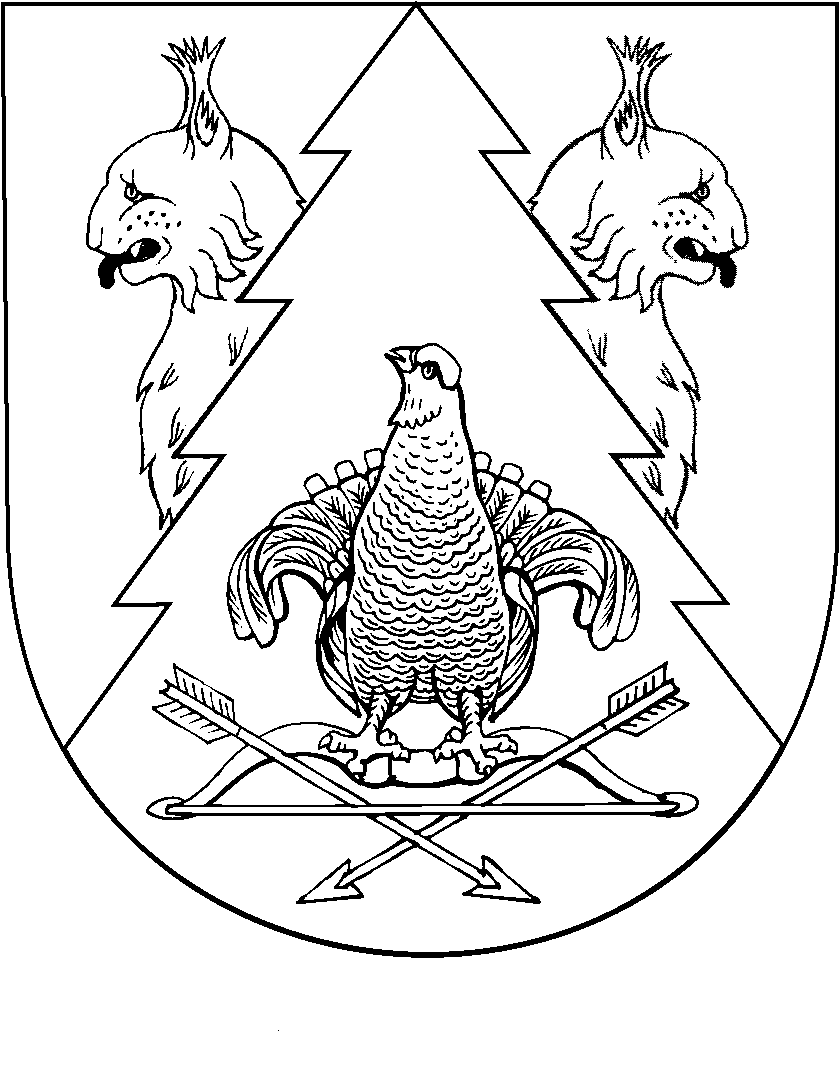 